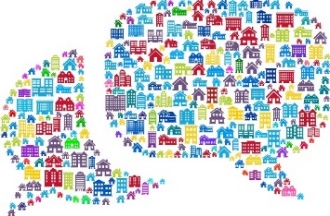 Development Partnership Forums30th September LondonQuestions for the panel and speakers will be invited in advance and output materials including toolkit will follow Draft programme9.30Introduction – Shelagh Grant, Chief Executive of The Housing ForumSeptember CEO Forum issue summary of CEO London ForumAim of Development Partnership Forums:Direct exchange between CEO discussions, Housing Associations Development Directors, Local authority Housing and Regeneration directors focusing on new companies and models for housing development.Explore innovation, trends, current issues and solutions including manufacture and direct building of homes for sale and rent9.45Current context – Andy von Bradsky, Chair of The Housing ForumExplore issues facing the sector and how it is adaptingIs Brexit a showstopper?What are the opportunities and challenges?What’s currently happening –  new players, innovations, regeneration10.00Building influence – Panel discussionOpportunity to hear first-hand from key officials and reflect local issues  – Ben Llewellyn, DCLG, David Lunts, GLA, BEIS .Types of development and tenure mix in the current contextImproving quality and maintaining sustainability – customer (resident) perspectiveHow to increase the supply of new homes? Future of starter homes – housing zonesWhat tenure mix is right – single, mixed or tenure blind?10.30Break11.00Future financial strength and security – making the numbers add upMergers and acquisitions – is bigger better? (Housing Association)Sources of finance – Institutional investors (M&G)Future proofing – tenure cascades and business plans11.45Different development models – panel debate with the British Property Federation, Wates Living Space and Octopus QSH12.30Supply chain solutions, innovation and partnership – Rory Bergin, Building Better Working Group, Hyde Framework, modular constructorWhat’s the role for the supply chain – partner or provider – and how to get the best out of your supply chain?Innovation and developments – case studies of new products, prefabrication, off-site construction, modern techniques and solutionsPartnerships – consultants, contractors and product suppliers i.e. how to get best out of supply chain13.15Conclusions and next steps followed by networking lunch